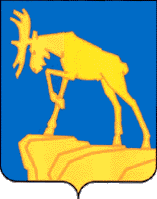 СОБРАНИЕ ДЕПУТАТОВ МИАССКОГО ГОРОДСКОГО ОКРУГАЧЕЛЯБИНСКАЯ ОБЛАСТЬСЕССИЯ СОБРАНИЯ ДЕПУТАТОВ МИАССКОГО ГОРОДСКОГО ОКРУГА ЧЕЛЯБИНСКОЙ ОБЛАСТИПЯТОГО СОЗЫВА___________________________________________________________456300, Челябинская обл., г. Миасс, пр. Автозаводцев, д. 55тел.: 8 (3513) 57-47-77
РЕШЕНИЕ № __ от __ ___________ 2020 г.Об обращении в Законодательное Собрание Челябинской области с законодательной инициативой о  принятии Федерального закона «О внесении изменений в отдельные законодательные акты Российской Федерации»          Рассмотрев предложение депутата Собрания депутатов Миасского городского округа по избирательному округу № 13 Гаврюшкина Сергея Николаевича об обращении в Законодательное Собрание Челябинской области с законодательной инициативой о  принятии Федерального закона «О внесении изменений в отдельные законодательные акты Российской Федерации», учитывая рекомендации постоянной комиссии по вопросам законности, правопорядка и местного самоуправления, руководствуясь Федеральным законом от 06.10.2003 г. № 131-ФЗ «Об общих принципах организации местного самоуправления в Российской Федерации», Регламентом Законодательного Собрания Челябинской области, утвержденным Постановлением Законодательного Собрания Челябинской области от 26.11.2015 г. № 157, и Уставом Миасского городского округа Челябинской области, Собрание депутатов Миасского городского округаРЕШИЛО:          1. Внести в Законодательное собрание Челябинской области проект Федерального закона «О внесении изменений в отдельные законодательные акты Российской Федерации»;          2. Контроль исполнения настоящего Решения возложить на постоянную комиссию по вопросам законности, правопорядка и местного самоуправления;          3. Докладчиком по данному вопросу на заседании Законодательного Собрания назначить депутата Собрания депутатов Миасского городского округа по избирательному округу № 13 Гаврюшкина Сергея Николаевича.							Председатель собрания депутатовМиасского городского округа Челябинской области__________________________ /Е.А. Степовик/__.__.2020 г. 